第30号様式（第43条関係）記入要領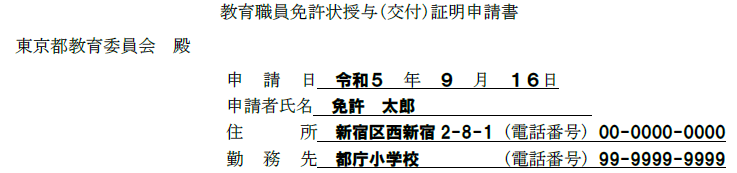 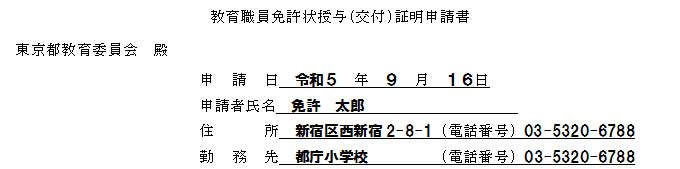 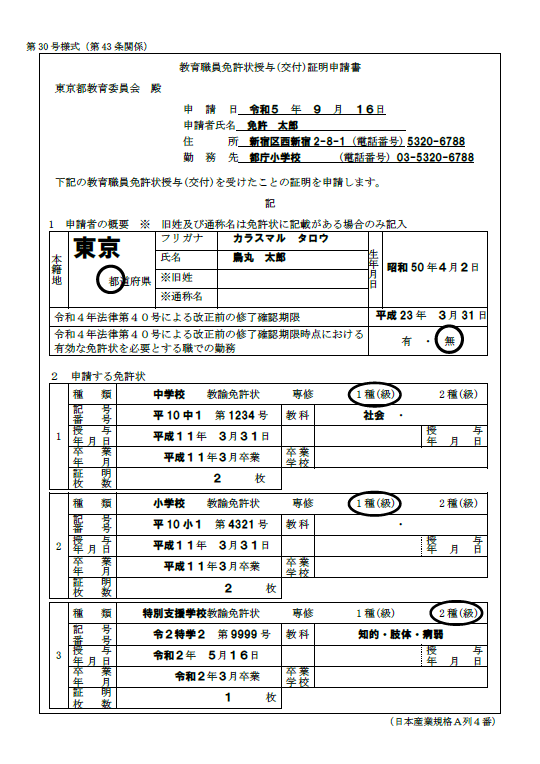 ※　「令和４年法律第40号による改正前の修了確認期限」欄の記入について（１）はじめに　旧免許状所持者の方（平成21年４月１日より前に免許状を初めて取得した方）は、下記（２）で期限を御確認の上、必ず御記入ください。新免許状所持者の方（平成21年４月１日以降に免許状を初めて取得した方）は、記入不要です。（２）修了確認期限の確認方法　ア　これまでに更新関係手続きを行ったことが無い場合→下記の表①又は②で御確認ください。　イ　これまでに更新関係手続きを行ったことがある場合→手続き完了後に都道府県教育委員会から発行された更新関係手続証明書で御確認ください。　※更新関係手続きとは、更新、免除、延長・延期、回復を指します。【表①】（栄養教諭免許状をお持ちでない旧免許状所持者）【表②】（栄養教諭免許状をお持ちである旧免許状所持者）教育職員免許状授与(交付)証明申請書　東京都教育委員会　殿　　　　　　　　　　　　　申請日　　　　年　　　月　　　日　　　　　　　　　　　　　申請者氏名　　　　　　　　　　　　　　　　　　　　　　　　　　　　　住所　　　　　　　　　　(電話番号)　　　　　　　　　　　　　　　　　　　　勤務先　　　　　　　　　　(電話番号)　　　　　　　　下記の教育職員免許状授与(交付)を受けたことの証明を申請します。記1　申請者の概要　※　旧姓及び通称名は免許状に記載がある場合のみ記入教育職員免許状授与(交付)証明申請書　東京都教育委員会　殿　　　　　　　　　　　　　申請日　　　　年　　　月　　　日　　　　　　　　　　　　　申請者氏名　　　　　　　　　　　　　　　　　　　　　　　　　　　　　住所　　　　　　　　　　(電話番号)　　　　　　　　　　　　　　　　　　　　勤務先　　　　　　　　　　(電話番号)　　　　　　　　下記の教育職員免許状授与(交付)を受けたことの証明を申請します。記1　申請者の概要　※　旧姓及び通称名は免許状に記載がある場合のみ記入教育職員免許状授与(交付)証明申請書　東京都教育委員会　殿　　　　　　　　　　　　　申請日　　　　年　　　月　　　日　　　　　　　　　　　　　申請者氏名　　　　　　　　　　　　　　　　　　　　　　　　　　　　　住所　　　　　　　　　　(電話番号)　　　　　　　　　　　　　　　　　　　　勤務先　　　　　　　　　　(電話番号)　　　　　　　　下記の教育職員免許状授与(交付)を受けたことの証明を申請します。記1　申請者の概要　※　旧姓及び通称名は免許状に記載がある場合のみ記入教育職員免許状授与(交付)証明申請書　東京都教育委員会　殿　　　　　　　　　　　　　申請日　　　　年　　　月　　　日　　　　　　　　　　　　　申請者氏名　　　　　　　　　　　　　　　　　　　　　　　　　　　　　住所　　　　　　　　　　(電話番号)　　　　　　　　　　　　　　　　　　　　勤務先　　　　　　　　　　(電話番号)　　　　　　　　下記の教育職員免許状授与(交付)を受けたことの証明を申請します。記1　申請者の概要　※　旧姓及び通称名は免許状に記載がある場合のみ記入教育職員免許状授与(交付)証明申請書　東京都教育委員会　殿　　　　　　　　　　　　　申請日　　　　年　　　月　　　日　　　　　　　　　　　　　申請者氏名　　　　　　　　　　　　　　　　　　　　　　　　　　　　　住所　　　　　　　　　　(電話番号)　　　　　　　　　　　　　　　　　　　　勤務先　　　　　　　　　　(電話番号)　　　　　　　　下記の教育職員免許状授与(交付)を受けたことの証明を申請します。記1　申請者の概要　※　旧姓及び通称名は免許状に記載がある場合のみ記入教育職員免許状授与(交付)証明申請書　東京都教育委員会　殿　　　　　　　　　　　　　申請日　　　　年　　　月　　　日　　　　　　　　　　　　　申請者氏名　　　　　　　　　　　　　　　　　　　　　　　　　　　　　住所　　　　　　　　　　(電話番号)　　　　　　　　　　　　　　　　　　　　勤務先　　　　　　　　　　(電話番号)　　　　　　　　下記の教育職員免許状授与(交付)を受けたことの証明を申請します。記1　申請者の概要　※　旧姓及び通称名は免許状に記載がある場合のみ記入教育職員免許状授与(交付)証明申請書　東京都教育委員会　殿　　　　　　　　　　　　　申請日　　　　年　　　月　　　日　　　　　　　　　　　　　申請者氏名　　　　　　　　　　　　　　　　　　　　　　　　　　　　　住所　　　　　　　　　　(電話番号)　　　　　　　　　　　　　　　　　　　　勤務先　　　　　　　　　　(電話番号)　　　　　　　　下記の教育職員免許状授与(交付)を受けたことの証明を申請します。記1　申請者の概要　※　旧姓及び通称名は免許状に記載がある場合のみ記入教育職員免許状授与(交付)証明申請書　東京都教育委員会　殿　　　　　　　　　　　　　申請日　　　　年　　　月　　　日　　　　　　　　　　　　　申請者氏名　　　　　　　　　　　　　　　　　　　　　　　　　　　　　住所　　　　　　　　　　(電話番号)　　　　　　　　　　　　　　　　　　　　勤務先　　　　　　　　　　(電話番号)　　　　　　　　下記の教育職員免許状授与(交付)を受けたことの証明を申請します。記1　申請者の概要　※　旧姓及び通称名は免許状に記載がある場合のみ記入教育職員免許状授与(交付)証明申請書　東京都教育委員会　殿　　　　　　　　　　　　　申請日　　　　年　　　月　　　日　　　　　　　　　　　　　申請者氏名　　　　　　　　　　　　　　　　　　　　　　　　　　　　　住所　　　　　　　　　　(電話番号)　　　　　　　　　　　　　　　　　　　　勤務先　　　　　　　　　　(電話番号)　　　　　　　　下記の教育職員免許状授与(交付)を受けたことの証明を申請します。記1　申請者の概要　※　旧姓及び通称名は免許状に記載がある場合のみ記入教育職員免許状授与(交付)証明申請書　東京都教育委員会　殿　　　　　　　　　　　　　申請日　　　　年　　　月　　　日　　　　　　　　　　　　　申請者氏名　　　　　　　　　　　　　　　　　　　　　　　　　　　　　住所　　　　　　　　　　(電話番号)　　　　　　　　　　　　　　　　　　　　勤務先　　　　　　　　　　(電話番号)　　　　　　　　下記の教育職員免許状授与(交付)を受けたことの証明を申請します。記1　申請者の概要　※　旧姓及び通称名は免許状に記載がある場合のみ記入教育職員免許状授与(交付)証明申請書　東京都教育委員会　殿　　　　　　　　　　　　　申請日　　　　年　　　月　　　日　　　　　　　　　　　　　申請者氏名　　　　　　　　　　　　　　　　　　　　　　　　　　　　　住所　　　　　　　　　　(電話番号)　　　　　　　　　　　　　　　　　　　　勤務先　　　　　　　　　　(電話番号)　　　　　　　　下記の教育職員免許状授与(交付)を受けたことの証明を申請します。記1　申請者の概要　※　旧姓及び通称名は免許状に記載がある場合のみ記入教育職員免許状授与(交付)証明申請書　東京都教育委員会　殿　　　　　　　　　　　　　申請日　　　　年　　　月　　　日　　　　　　　　　　　　　申請者氏名　　　　　　　　　　　　　　　　　　　　　　　　　　　　　住所　　　　　　　　　　(電話番号)　　　　　　　　　　　　　　　　　　　　勤務先　　　　　　　　　　(電話番号)　　　　　　　　下記の教育職員免許状授与(交付)を受けたことの証明を申請します。記1　申請者の概要　※　旧姓及び通称名は免許状に記載がある場合のみ記入本籍地都道府県都道府県フリガナ生年月日　　　年　月　日　　　年　月　日本籍地都道府県都道府県氏名生年月日　　　年　月　日　　　年　月　日本籍地都道府県都道府県※旧姓生年月日　　　年　月　日　　　年　月　日本籍地都道府県都道府県※通称名生年月日　　　年　月　日　　　年　月　日令和４年法律第４０号による改正前の修了確認期限令和４年法律第４０号による改正前の修了確認期限令和４年法律第４０号による改正前の修了確認期限令和４年法律第４０号による改正前の修了確認期限令和４年法律第４０号による改正前の修了確認期限令和４年法律第４０号による改正前の修了確認期限令和４年法律第４０号による改正前の修了確認期限　年　　月　　日　年　　月　　日　年　　月　　日令和４年法律第４０号による改正前の修了確認期限時点における有効な免許状を必要とする職での勤務令和４年法律第４０号による改正前の修了確認期限時点における有効な免許状を必要とする職での勤務令和４年法律第４０号による改正前の修了確認期限時点における有効な免許状を必要とする職での勤務令和４年法律第４０号による改正前の修了確認期限時点における有効な免許状を必要とする職での勤務令和４年法律第４０号による改正前の修了確認期限時点における有効な免許状を必要とする職での勤務令和４年法律第４０号による改正前の修了確認期限時点における有効な免許状を必要とする職での勤務令和４年法律第４０号による改正前の修了確認期限時点における有効な免許状を必要とする職での勤務有　・　無有　・　無有　・　無２　申請する免許状２　申請する免許状２　申請する免許状２　申請する免許状２　申請する免許状２　申請する免許状２　申請する免許状２　申請する免許状２　申請する免許状２　申請する免許状２　申請する免許状２　申請する免許状1種類　　　　　　　　教諭免許状　　　専修　　　　1種(級)　　　　2種(級)　　　　　　　　教諭免許状　　　専修　　　　1種(級)　　　　2種(級)　　　　　　　　教諭免許状　　　専修　　　　1種(級)　　　　2種(級)　　　　　　　　教諭免許状　　　専修　　　　1種(級)　　　　2種(級)　　　　　　　　教諭免許状　　　専修　　　　1種(級)　　　　2種(級)　　　　　　　　教諭免許状　　　専修　　　　1種(級)　　　　2種(級)　　　　　　　　教諭免許状　　　専修　　　　1種(級)　　　　2種(級)　　　　　　　　教諭免許状　　　専修　　　　1種(級)　　　　2種(級)1記号番号　　　　　　　　　第　　号　　　　　　　　　第　　号　　　　　　　　　第　　号教科・・・・1授与年月日　　　　　　　　年　月　日　　　　　　　　年　月　日　　　　　　　　年　月　日授与権者東京都教育委員会東京都教育委員会東京都教育委員会東京都知事1卒業年月　　　　　　　　年　月卒業　　　　　　　　年　月卒業　　　　　　　　年　月卒業卒業学校1証明枚数枚枚枚2種類　　　　　　　　教諭免許状　　　専修　　　　1種(級)　　　　2種(級)　　　　　　　　教諭免許状　　　専修　　　　1種(級)　　　　2種(級)　　　　　　　　教諭免許状　　　専修　　　　1種(級)　　　　2種(級)　　　　　　　　教諭免許状　　　専修　　　　1種(級)　　　　2種(級)　　　　　　　　教諭免許状　　　専修　　　　1種(級)　　　　2種(級)　　　　　　　　教諭免許状　　　専修　　　　1種(級)　　　　2種(級)　　　　　　　　教諭免許状　　　専修　　　　1種(級)　　　　2種(級)　　　　　　　　教諭免許状　　　専修　　　　1種(級)　　　　2種(級)2記号番号　　　　　　　　　第　　号　　　　　　　　　第　　号　　　　　　　　　第　　号教科・・・・2授与年月日　　　　　　　　年　月　日　　　　　　　　年　月　日　　　　　　　　年　月　日授与権者東京都教育委員会東京都教育委員会東京都教育委員会東京都知事2卒業年月　　　　　　　　年　月卒業　　　　　　　　年　月卒業　　　　　　　　年　月卒業卒業学校2証明枚数枚枚枚3種類　　　　　　　　教諭免許状　　　専修　　　　1種(級)　　　　2種(級)　　　　　　　　教諭免許状　　　専修　　　　1種(級)　　　　2種(級)　　　　　　　　教諭免許状　　　専修　　　　1種(級)　　　　2種(級)　　　　　　　　教諭免許状　　　専修　　　　1種(級)　　　　2種(級)　　　　　　　　教諭免許状　　　専修　　　　1種(級)　　　　2種(級)　　　　　　　　教諭免許状　　　専修　　　　1種(級)　　　　2種(級)　　　　　　　　教諭免許状　　　専修　　　　1種(級)　　　　2種(級)　　　　　　　　教諭免許状　　　専修　　　　1種(級)　　　　2種(級)3記号番号　　　　　　　　　第　　号　　　　　　　　　第　　号　　　　　　　　　第　　号教科・・・・3授与年月日　　　　　　　　年　月　日　　　　　　　　年　月　日　　　　　　　　年　月　日授与権者東京都教育委員会東京都教育委員会東京都教育委員会東京都知事3卒業年月　　　　　　　　年　月卒業　　　　　　　　年　月卒業　　　　　　　　年　月卒業卒業学校3証明枚数枚枚枚グループ生年月日生年月日生年月日最初の修了確認期限１昭和30.4.2～昭和31.4.1昭和40.4.2～昭和41.4.1昭和50.4.2～昭和51.4.1平成23年3月31日２昭和31.4.2～昭和32.4.1昭和41.4.2～昭和42.4.1昭和51.4.2～昭和52.4.1平成24年3月31日３昭和32.4.2～昭和33.4.1昭和42.4.2～昭和43.4.1昭和52.4.2～昭和53.4.1平成25年3月31日４昭和33.4.2～昭和34.4.1昭和43.4.2～昭和44.4.1昭和53.4.2～昭和54.4.1平成26年3月31日５昭和34.4.2～昭和35.4.1昭和44.4.2～昭和45.4.1昭和54.4.2～昭和55.4.1平成27年3月31日６昭和35.4.2～昭和36.4.1昭和45.4.2～昭和46.4.1昭和55.4.2～昭和56.4.1平成28年3月31日７昭和36.4.2～昭和37.4.1昭和46.4.2～昭和47.4.1昭和56.4.2～昭和57.4.1平成29年3月31日８昭和37.4.2～昭和38.4.1昭和47.4.2～昭和48.4.1昭和57.4.2～昭和58.4.1平成30年3月31日９昭和38.4.2～昭和39.4.1昭和48.4.2～昭和49.4.1昭和58.4.2～昭和59.4.1平成31年3月31日10昭和39.4.2～昭和40.4.1昭和49.4.2～昭和50.4.1昭和59.4.2～令和２年3月31日グループ栄養教諭免許状が授与された年月日最初の修了確認期限１～平成18年３月31日平成28年3月31日２平成18年４月１日～平成19年３月31日平成29年3月31日３平成19年４月１日～平成20年３月31日平成30年3月31日４平成20年４月１日～平成21年３月31日平成31年3月31日